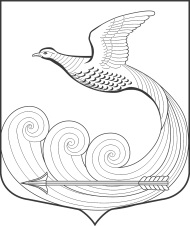 ГЛАВАМуниципального образования Кипенское сельское поселение Ломоносовского муниципального районаЛенинградской областиЧетвертого Созыва                                                        РАСПОРЯЖЕНИЕ № 9д. Кипень                                                                                                    «11»  марта 2022г.
« О назначении очередного заседания Совета депутатов МО Кипенское сельское поселение Ломоносовского муниципального района Ленинградской области» Назначить   очередное  заседание  Совета  депутатов МО  Кипенское сельское  поселение Ломоносовский муниципальный район Ленинградской области   на  22.03.2022 г. в 17. 00. Место проведения – зал заседаний расположенный на втором этаже административного здания  по адресу: 188515, Ленинградская область, Ломоносовский район, дер. Кипень, Ропшинское шоссе д. 5. Утвердить проект основных вопросов повестки дня и список приглашенных на очередное  заседание, согласно приложению;Персонально уведомить каждого депутата Совета депутатов о дате, времени, месте предстоящего заседания и проекте повестки дня по средствам телефонной связи, либо письменно под роспись.  Настоящее распоряжение  направить в местную администрацию и разместить на  официальном сайте в сети «Интернет» по адресу: кипенское.рфПредседатель Совета депутатов МОКипенское сельское поселение:                                                                  Кюне М.В.ПРОЕКТПриложение к Распоряжению Главы МО Кипенское сельское поселениеОт  11.03.2022 г. № 9                                                       ПОВЕСТКА ДНЯочередного заседания Совета депутатов МО Кипенское СПдер. Кипень                                                                                                                  22.03.2022г.Об исполнении бюджета МО Кипенское сельское поселение Ломоносовский муниципальный район Ленинградской области за 2021 год.     докладчик: глава МО –   Кюне М.В.содокладчик :юрист совета депутатов – Ломако Ю.С.., председатель комиссии по  финансовым вопросам совета депутатов –  Молодикова Е.В.О  внесении изменений в бюджет МО Кипенское сельское поселение Ломоносовский муниципальный район Ленинградской области.докладчик: глава МО –   Кюне М.В.содокладчик :юрист совета депутатов – Ломако Ю.С.., председатель комиссии по  финансовым вопросам совета депутатов – Молодикова Е.В.«Об установлении величины порогового значения размера дохода, приходящегося на каждого члена семьи и величины порогового значения стоимости имущества, находящегося в собственности гражданина и (или) членов семьи и подлежащего налогообложению, в целях признания граждан малоимущими и предоставления им по договорам социального найма жилых помещений муниципального жилищного фонда муниципального образования Кипенское сельское поселение»докладчик: глава МО –   Кюне М.В.содокладчик :юрист совета депутатов – Ломако Ю.С.., председатель комиссии по вопросам ЖКХ совета депутатов –  Безгришная Л.В.Об оказании материальной помощи.докладчик: глава МО –   Кюне М.В.содокладчик председатель комиссии по социальным вопросам совета депутатов –  Вишневский Н.Н.                                       СПИСОК ПРИГЛАШЕННЫХ:                    - гл. бухгалтер –  Николаева И.А.                    - зам. главы МО – Тамми Е.Е.                    -  юрист – Ломако Ю.С.                    - представители прокуратуры – Смольянина Н.Ю.                    Председатель совета депутатов МО Кипенское СП:              М.В. Кюне